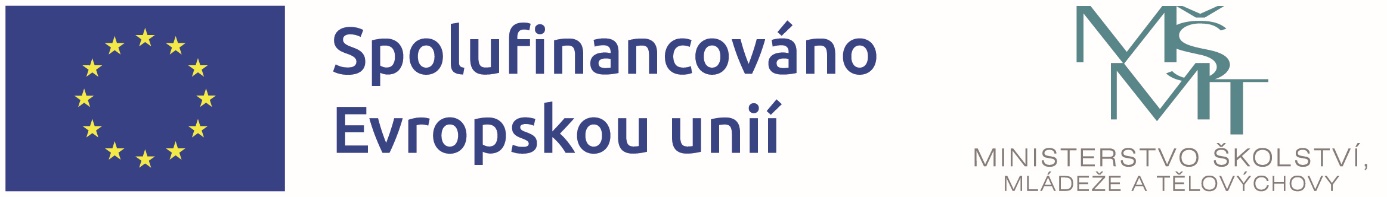 OP JAK-ŠABLONY PRO MŠ A ZŠ IZákladní škola Veselá, okres Rokycany, příspěvková organizace je realizátorem projektu s názvem: ZŠ Veselá, Rokycany-Šablony OP JAK, reg.č. CZ.02.02.XX/00/22_002/0007463 v rámci Výzvy č. 02_22_002 Šablony pro MŠ a ZŠ I., Operační program Jan Amos Komenský OP JAK.Doba realizace: od 1. 09. 2023 do 31. 12. 2025Finanční výše podpory: 529 868,00,-- Kč Podpořeno: Prostředky Evropského strukturálního a investičního fondu v rámci OP JAK a státního rozpočtu ČR.Hlavní kontaktní osoba projektu za naši školu:Mgr. Dana Pavlovská, ředitelka školy  ANOTACE projektuCílem výzvy je přispět k zajištění rovného přístupu ke kvalitnímu a inkluzivnímu vzdělávání pro všechny děti, žáky a účastníky zájmového vzdělávání prostřednictvím podpůrných personálních pozic, vzdělávání pracovníků škol a školských zařízení pro zájmové vzdělávání, vzájemného sdílení zkušeností, spolupráce a podpory zavádění inovativních metod výuky. ZÁKLADNÍ ŠKOLOU REALIZOVANÝ VÝBĚR ŠABLON projektuPersonální podpora – Školní asistent pro ZŠ Vzdělávání pracovníků ve vzdělávání ZŠInovativní vzdělávání žáků v ZŠVzdělávání pracovníků ve vzdělávání ŠD/ŠKInovativní vzdělávání účastníků zájmového vzdělávání v ŠD/ŠK